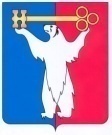 АДМИНИСТРАЦИЯ ГОРОДА НОРИЛЬСКАКРАСНОЯРСКОГО КРАЯПОСТАНОВЛЕНИЕ28.06.2017	     г. Норильск	               № 275О внесении изменений в постановление Администрации города Норильска 
от 28.08.2013 № 392 В целях приведения в соответствие с требованиями Федерального закона от 27.07.2010 № 210-ФЗ «Об организации предоставления государственных и муниципальных услуг», решения Норильского городского Совета депутатов от 21.02.2017 № 36/4-801 «О внесении изменений в решение Городского Совета от 05.04.2011 № 32-772 «Об утверждении Положения о порядке предоставления в аренду жилых помещений муниципального жилищного фонда муниципального образования город Норильск»,ПОСТАНОВЛЯЮ:Внести в Административный регламент предоставления муниципальной услуги по принятию решения об организации аукциона по предоставлению жилых помещений муниципального жилищного фонда коммерческого использования в аренду, утвержденный постановлением Администрации города Норильска                          от 28.08.2013 № 392 (далее – Административный регламент), следующие изменения:1.1. В пункте 2.6 Административного регламента:1.1.1. В абзаце втором слово «Конституцией» заменить словом «Конституция».1.1.2. В абзаце третьем слова «Жилищным кодексом» заменить словами «Жилищный кодекс».1.1.3. В абзаце четвертом слова «Федеральным законом» заменить словами «Федеральный закон».1.1.4. В абзаце пятом слова «Федеральным законом» заменить словами «Федеральный закон».1.1.5. В абзаце шестом слова «Федеральным законом» заменить словами «Федеральный закон».1.1.6. В абзаце восьмом слово «Уставом» заменить словом «Устав».1.1.7. В абзаце девятом слово «Решением» заменить словом «Решение».1.1.8. В абзаце десятом слово «Решением» заменить словом «Решение».1.1.9. В абзаце одиннадцатом слово «Решением» заменить словом «Решение», цифры «23/4-49» заменить цифрами «23/4-494».1.2. В пункте 2.7 Административного регламента:1.2.1. Абзац второй изложить в следующей редакции:«1) заявления, составленного в произвольной форме, рекомендуемая форма приведена в приложении № 1 к Административному регламенту (далее - заявление). Заявление должно содержать информацию о месте нахождения жилого помещения, ОГРН, ИНН/КПП Заявителя и подписано Заявителем или его уполномоченным представителем. К оформлению заявления предъявляются следующие требования: заявление должно быть написано текстом, поддающимся прочтению, с указанием фамилии, имени, отчества (последнее - при наличии) Заявителя, адреса электронной почты, если ответ должен быть направлен в форме электронного документа, и почтового адреса, если ответ должен быть направлен в письменной форме. Кроме того, заявление должно содержать указание на способ получения муниципальной услуги (в форме бумажного или электронного документа);».1.2.2. Подпункты «б», «в», «г» исключить.Подпункт «д» считать подпунктом «б».Абзацы девятый, десятый, одиннадцатый изложить в следующей редакции:«Документы, указанные в настоящем пункте предоставляются Заявителем:- в оригиналах (документ, указанный в подпункте «б» настоящего пункта) и копиях заверенных в установленном действующим законодательством порядке (документы, указанные в подпункте «а» настоящего пункта) - при личном обращении Заявителя для получения муниципальной услуги;- в копиях, заверенных в установленном действующим законодательством порядке (документы, указанные в подпунктах «а», «б» настоящего пункта) - при направлении Заявителем заявления и документов для получения муниципальной услуги посредством почтового отправления или в форме электронных документов, подписанных электронной подписью (далее – электронных документов), по электронной почте, через единый портал государственных и муниципальных услуг и (или) региональный портал государственных и муниципальных услуг.Для рассмотрения заявления, указанного в настоящем пункте, Управление жилищного фонда в течение пяти дней с даты поступления заявления в Управление жилищного фонда, запрашивает выписку из Единого государственного реестра юридических лиц, выписку из Единого государственного реестра индивидуальных предпринимателей в государственных органах, органах местного самоуправления и подведомственных государственным органам или органам местного самоуправления организациях, в соответствии с нормативными правовыми актами Российской Федерации, нормативными правовыми актами субъектов Российской Федерации, муниципальными правовыми актами.Заявитель вправе самостоятельно предоставить выписку из Единого государственного реестра юридических лиц и выписку из Единого государственного реестра индивидуальных предпринимателей полученные не ранее чем за два месяца до даты обращения в Управления жилищного фонда с заявлением, указанным в настоящем пункте.».1.2.5. Абзац двенадцатый исключить.1.3. Абзац пятый пункта 2.8 Административного регламента изложить в следующей редакции:«- Заявителем не представлены документы, предусмотренные подпунктами «а», «б» пункта 2.7 Административного регламента.».Пункт 2.11 Административного регламента изложить в следующей редакции:«2.11. Заявление и прилагаемые к нему документы представляются Заявителем в Управление жилищного фонда лично, либо посредством почтового отправления, либо в форме электронных документов по электронной почте или посредством единого портала государственных и муниципальных услуг и (или) регионального портала государственных и муниципальных услуг.».Пункт 2.14 Административного регламента изложить в следующей редакции:«2.14. Заявление с приложенными документами регистрируется в день поступления в Управление жилищного фонда.».1.6. В пункте 2.15.1 Административного регламента слово «оборудован» заменить словом «оборудуется».1.7. В пункте 2.15.2 Административного регламента слово «оборудованы» заменить словом «оборудуются».1.8. В пункте 2.15.4 Административного регламента слово «оборудовано» заменить словом «оборудуются».1.9. В абзаце втором пункта 2.16 Административного регламента слово «местонахождение» заменить словом «место нахождения».1.10. В абзаце девятом пункта 2.16 Административного регламента слово «месторасположение» заменить словом «место нахождения».1.11. Пункт 3.2.3 Административного регламента изложить в следующей редакции:«3.2.3. При отсутствии оснований для отказа в приеме заявления и приложенных к нему документов, указанных в пункте 2.8 Административного регламента, представленными Заявителем лично, посредством почтового отправления или в форме электронных документов на адрес электронной почты Управления жилищного фонда: uhf@norilsk-city.ru, через единый портал государственных и муниципальных услуг и (или) региональный портал государственных и муниципальных услуг специалистом Управления жилищного фонда составляется и выдается Расписка о приеме документов по типовой форме (приложение № 2 к Административному регламенту) с обязательным указанием даты и времени приема документов, которая передается Заявителю лично или направляется не позднее двух дней с момента составления способом, определенным в заявлении, либо, если способ получения муниципальной услуги в заявлении не указан, почтовым отправлением с уведомлением о вручении либо, если почтовый адрес в заявлении не указан, на адрес электронной почты Заявителя в форме электронного документа.».1.12. Пункт 3.2.4 Административного регламента изложить в следующей редакции:«3.2.4. При наличии одного из оснований для отказа в приеме заявления и приложенных к нему документов, указанных в пункте 2.8 Административного регламента, специалист Управления жилищного фонда не позднее пяти рабочих дней с даты регистрации Заявления с приложенными документами направляет Заявителю письмо за подписью начальника Управления жилищного фонда с обоснованием отказа в приеме Заявления и приложенных к нему документов способом, определенным в Заявлении, либо, если способ получения муниципальной услуги в Заявлении не указан, почтовым отправлением с уведомлением о вручении либо, если почтовый адрес в Заявлении не указан, на адрес электронной почты Заявителя в форме электронного документа, подписанного усиленной квалифицированной электронной подписью.».1.13. В пункте 3.3.5 Административного регламента слова «в адрес Заявителя, указанный в заявлении, или выдает Заявителю или его уполномоченному представителю под роспись лично в руки» заменить словами «Заявителю способом, определенным в заявлении, либо, если способ получения муниципальной услуги в заявлении не указан, почтовым отправлением с уведомлением о вручении либо, если почтовый адрес в заявлении не указан, на адрес электронной почты Заявителя в форме электронного документа, подписанного усиленной квалифицированной электронной подписью».1.14. В абзаце втором пункта 3.7 Административного регламента цифры «3143» заменить цифрами «1824».1.15. В абзаце первом пункта 5.6 Административного регламента слова «в письменной форме» исключить.1.16. В абзаце первом пункта 5.7 Административного регламента слова «в письменной форме», «письменного» исключить. 1.17. Абзац четвертый пункта 5.8 Административного регламента изложить в следующей редакции: «Не позднее дня, следующего за днем принятия решения по результатам рассмотрения жалобы, Заявителю направляется ответ в письменной форме или, по желанию Заявителя, в форме электронного документа, подписанного усиленной квалифицированной электронной подписью». 1.18. По всему тексту Административного регламента слова «электронный адрес» заменить словами «адрес электронной почты».1.19. Раздел заявления об адресате (приложение № 1 к Административному регламенту) после слов «Адрес местонахождения:_____________» дополнить словами «адрес электронной почты:______________»;1.20. Приложение № 1 к Административному регламенту дополнить абзацем вторым следующего содержания:«Результат муниципальной услуги прошу предоставить                                       ________________________________________________________________.(при личном обращении; почтовым отправлением; на адрес электронной почты.». 2. Опубликовать настоящее постановление в газете «Заполярная правда» и разместить его на официальном сайте муниципального образования город Норильск.3. Настоящее постановление вступает в силу после его официального опубликования в газете «Заполярная правда».Руководитель Администрации города Норильска			           Е.Ю. Поздняков